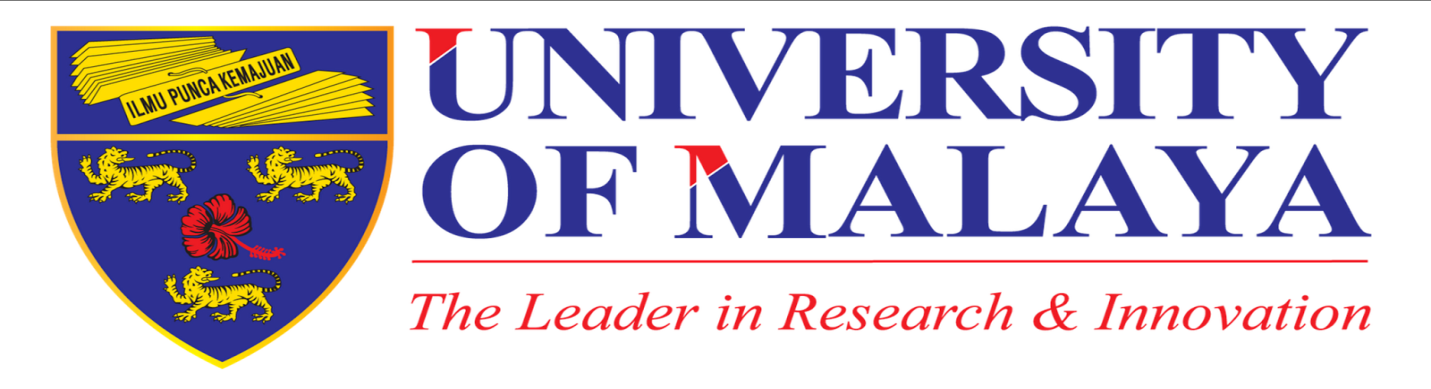 Version No. : 2				Date No. : 28/10/2017RESEARCH PROPOSAL FOR MASTER OF MEDICINE(OBSTETRICS AND GYNAECOLOGY)DEPARTMENT OF OBSTETRICS & GYNAECOLOGYUNIVERSITY OF MALAYACOMBINED MASSAGE AND WARM COMPRESS TO THE PERINEUM DURING ACTIVE SECOND STAGE OF LABOUR IN NULLIPARAS : A RANDOMISED TRIAL.BYDR. GOH YI PEIMGG 140002SUPERVISORASSOCIATE PROF. DR. SOFIAH BINTI SULAIMANASSOCIATE PROFESSOR DEPARTMENT OF OBSTETRICS & GYNAECOLOGYUNIVERSITY MALAYA MEDICAL CENTRECO-SUPERVISORPROF. DR. TAN PENG CHIONGPROFESSOR DEPARTMENT OF OBSTETRICS & GYNAECOLOGYUNIVERSITY MALAYA MEDICAL CENTRECONTENTS1.0   INTRODUCTION								32.0   OBJECTIVE 									43.0   RESEARCH HYPOTHESIS 							4				 			4.0   PRIMARY OUTCOME								45.0   SECONDARY OUTCOME							46.0   MATERIALS AND METHODOLOGY					5	6.1   STUDY DESIGN  PLACE OF STUDY  SAMPLING							      6.3.1    INCLUSION CRITERIA                                                 EXCLUSION CRITERIA  METHODOLOGY                      SAMPLE CALCULATIONDATA ANALYSISETHICAL CONSIDERATIONS						7.0   REFERENCES							           		15INTRODUCTION Perineal trauma — either spontaneous or episiotomy-induced can be associated with significant short-term and long-term morbidity such as bleeding, infection, suturing, dyspareunia, urinary and anal incontinence, perineal pain, etc. [1-3] Perineal trauma can be caused by episiotomy, one of the most common obstetric interventions, [4] particularly in nulliparas. It is commonly performed in Asian countries, as it is thought that the perineum is smaller and tighter in Asians thus more succeptible to extended tear. [5] Women who had childbirth with intact perineum reported less pain promptly after delivery, and they could have better intercourse too. [6]A 2011 Cochrane review showed that the application of warm compresses to the perineum as well as intra-partum perineal massage both decrease obstetric anal sphincter injuries. [7] Canadian Obstetrics & Gynaecology Society recommended perineal massage and warm compress to decrease the rate of obstetric anal sphincter injuries. [8] However, a BMJ trial report concluded that there is “no benefit from massage on rates of intact perineums and trauma, pain, or urinary, faecal, and sexual outcomes at any assessment point.” [9]A PubMed search up to 1 October 2017, using the search terms, perineal massage, perineal warm compress or  perineal warm pack, randomized or randomised trials, retrieved 42 publications. We identified 30 clinical trials and we able to access 24 publications in full text. Out of the 24 publications, 5 trials are on intrapartum warm compress, 13 on intrapartum perineal massage and 6 on antepartum perineal massage. There is no trial that had combined both perineal massage and warm compress during active second stage of labour. An acceptability survey was done among 20 women from antenatal clinic in University of Malaya Medical Centre who were more than 36 weeks of gestation and planned for vaginal delivery, all were willingly to participate in this study.2.0 OBJECTIVE OF THE STUDYTo evaluate the effects of combined perineal massage and warm compresses during active second stage of labour on perineal injury, including episiotomy, or spontaneous perineal tears that require suturing.3.0 RESEARCH HYPOTHESIS      3.1 Combined perineal massage and warm compress during active second             stage of labour will decrease the rate of perineal injury that require suturing.4.0 PRIMARY OUTCOME      4.1 Perineal injury (episiotomy or spontaneous perineal tears) at birth that require            suturing.SECONDARY OUTCOMES      5.1 Maternal outcomes5.1.1 Interval from intervention to delivery            5.1.2 Mode of delivery            5.1.3 Third- and fourth-degree perineal tears            5.1.4 Maternal satisfaction with intervention            5.1.5 Estimated blood loss at delivery     5.2 Fetal outcomes            5.2.1 Apgar score at 1 min and 5 min            5.2.2 Birth weight            5.2.3 Arterial cord pH            5.2.4 Neonatal admission and indication6.0 MATERIALS AND METHODOLOGY6.1 STUDY DESIGNSingle centre, randomised controlled trial.6.2 PLACE OF STUDYLabour Ward, University Malaya Medical Centre, Kuala Lumpur.6.3 POPULATION OF STUDY Women presenting in labour (those not in pain, leaking liquor, and with show) to the labour ward of University of Malaya Medical Centre will be assessed for eligibility. Participant information sheet will be given to all potential recruits, the recruiter will answer any queries. Written consent will be obtained from all participants who are eligible  to participate.6.3.1 Inclusion criteria	6.3.1.1	Presumed labour (including ruptured membrane)            6.3.1.2 Nulliparous	6.3.1.3 Age of  > 18 	6.3.1.4 Gestational age of > 37 weeks at enrolment            6.3.1.5 Singleton pregnancy             6.3.1.6 Planned vaginal birth            6.3.1.7 Cephalic presentation            6.3.1.8 Reassuring fetal status            6.3.1.9 Not distress by pain that may impact decision making 	6.3.2 Exclusion criteria	6.3.2.1	Has performed antenatal perineal massage	6.3.2.2 Gross fetal anomaly	6.3.2.3 Gross perineal scarring (e.g. female genital mutilation)            6.3.2.4 Caesarean section (post-randomisation                         exclusion)6.4 METHODS Posters publicizing the study will be posted in antenatal clinic and labour ward and pamphlets made available to aid the informed consent process. Participants will be assigned by the sequential opening of numbered, sealed, opaque envelopes with randomization numbers outside. These numbered envelopes were prepared by an author not involved in recruitment in random blocks of eight using a computer-generated randomization sequence (performed at http://www.random.org). Patients can be recruited once they fulfil the inclusion criteria but the envelope will be kept inside the medical officer’s room. It will be assigned only in second stage of labour and opened once in active second stage of labour. The study group will receive usual care during labour until the patient starts to push, then actual intervention will be started.Perineal massage will be performed during contractions to minimize contractions. A generous quantity of the KY-jelly will be poured onto fingers and using a gentle, slow massage, with 2 fingers of the gloved hand moving from side to side just inside the patient’s vagina. Mild, downward pressure (towards the rectum) is applied with steady, lateral strokes, which last 1 second in each direction. Pressure will be maintained at an intensity at which the woman did not feel any pain. [10]Warm compress will be applied between contractions. A sterile towel will be soaked in a metal container ﬁlled with warm water (~50◦C) and queezed before being placed gently on the perineum during each uterine contraction. The temperature should ranged from 38◦C to 44◦C during its application. During contractions, the towel should be re-soaked in the water to maintain warmth then reapplied again. The water in the metal container will be replaced every 15 minutes until delivery or if the temperature dropped below 45◦C. The water temperature will be checked with a thermometer placed into the container. [11]The control group will receive the routine care during the second stage of labour which presently does not include the application of perineal massage and warm compress.STUDY PROTOCOL FLOW CHARTCASE REPORT FORMDate of recruitment : __ / __ / __ (dd/ mm/ yy)EDD	: __ / __ / __ (dd/ mm/ yy)Patient’s characteristicsAge	  : _____Gravida : _____  Para : _____ Abortion : ______Gestational age : __________Latest recorded weight : ________ kgHeight	: _________ cmBMI : ________Education level :Up to primarySecondaryDiplomaDegreeMastersPhDOccupation :EmployedSelf employedStudentHousewifeOther : ___________Ethnicity :MalayChineseIndianOther : ___________When I start pushing, I prefer : Perineal massage and warm compress to my perineumStandard care wihout perineal massage and warm compress to my perineumPrimary OutcomeTime of Recruitment :     Date		: __ / __ / __ (dd/ mm/ yy)     Time 	 	: ___:___(hr:min)Time of intervention started : Date			: __ / __ / __ (dd/ mm/ yy)Time started 	: ___:___(hr:min)3. Time of delivery :      Date			: __ / __ / __ (dd/ mm/ yy)Time 	 	: ___:___(hr:min)4. Mode of delivery :    SVD    Instrumental  : Vacuum/ Forceps    Caesarean Section5. Perineal Outcome :      (a) Perineal Condition      Intact     Episiotomy     Tear    (b) Vaginal tear     Yes      No       (c) Labial tear     Yes      No       (d) Perineal tear     Yes      No       (e) Degree of Perineal tear     First     Second     Third     Fourth(f) Suturing needed     Yes      No   Maternal Outcome1. Patient’s satisfaction scoreWhat is your satisfaction with the care you have received since you started pushing?  Circle the score below :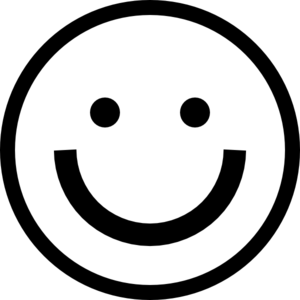 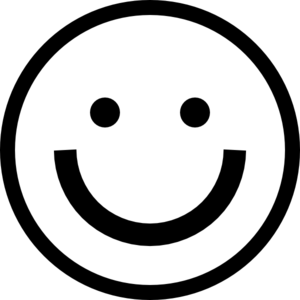 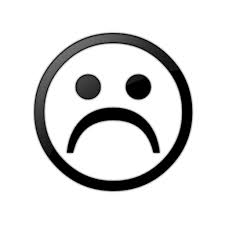 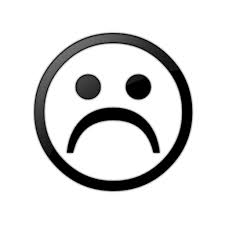 2. Usage of regional anaesthesia during labour :Yes  	Please specify: ________________________________________________No3. Estimated blood loss at delivery:  __________ ml4. Delivery to discharge interval :    Date of discharge : __ / __ / __ (dd/ mm/ yy) Neonatal OutcomeApgar Score	: ______ 1 mins / ______ 5 minsArterial Cord pH : _______Birth weight	: __________ kgRequired neonatal admission	: 	  YesNoPlace of admission	:  SCN / NICU / OthersReason for admission	: _____________________________STUDY FLOW CHART 6.5 SAMPLE SIZE CALCULATIONWe expect 90% (P0 0.9) perineal injuries with standard care vs 70% (P1 0.7) with perineal massage and warm compress, 20% reduction of injuries if these perineal techniques are combined. The sample size is calculated with 1:1 ratio, alpha of 0.05 and power of 80%, N = 124 (each arm, n = 62). Using Chi-square test (10% increase to sample size), we planned to recruit 78 in each arm (N = 156).A Cochrane review – Belizan 1999 concluded that “The restrictive use of episiotomy shows a lower risk of clinically relevant morbidities including posterior perineal trauma need for suturing perineal trauma (RR 0.74, 95% CI 0.71 to 0.77). [12] In BMJ trial report on primigravid patients refraining from performing episiotomy unless considered to be essential the incidence of episiotomy was reduced to 8% from 89%, retained an intact perineum and 25% sustained only a first degree tear. [13]A Cochrane review on perineal techniques during second stage of labour for reducing perineal trauma has shown that the use of warm compresses led to RR 0.46 in third- to fourth-degree tears. Women who received perineal massage experience has RR 0.49 third- to fourth-degree perineal tears. [14]We expect 90% perineal injuries with standard care vs 70% with warm compresses and perineal massage, a 20% reduction of injuries if these perineal techniques are combined.The sample size is calculated with alpha of 0.05 and power of 80%, N = 124 (each arm, n = 62). Using Student t test (assuming non normal data distribution; 10% increase to sample size, 15% drop outs and rounding up, we planned to recruit 78 in each arm (N = 156).6.6 STATISTICAL ANALYSISData will be entered into SPSS statistical software. Chi square test will be used for categorical or nominal data and Mann-Whitney U test will be used on non normally distributed or ordinal data.  6.7 ETHICAL CONSIDERATIONSThis study is submitted to the University of Malaya Medical Centre Medical Research and Ethics committee, the local institutional review board for approval. Patient will be given an information sheet, have their oral queries addressed and written informed consent obtained to participate in the study. Patients can withdraw at anytime without having to provide a reason.GANNT CHART7.0 REFERENCES[1] Mei-dan, Elad, et al. "Perineal massage during pregnancy: a prospective controlled trial." The Israel Medical Association Journal 10.7 (2008): 499.[2] Dahlen, Hannah G., et al. "‘Soothing the ring of fire’: Australian women's and midwives’ experiences of using perineal warm packs in the second stage of labour." Midwifery 25.2 (2009): e39-e48.[3] Karaçam, Zekiye, Hatice Ekmen, and Hüsniye Çalişir. "The use of perineal massage in the second stage of labor and follow-up of postpartum perineal outcomes." Health care for women international 33.8 (2012): 697-718.[4]  Räisänen S, Vehviläinen-Julkunen K, Heinonen S. Need for and consequences of 275 episiotomy in vaginal birth: a critical approach. Midwifery 2010;26(3):348–56[5] Lam, K. W., H. S. Wong, and T. C. Pun. "The practice of episiotomy in public hospitals in Hong Kong." (2006).[6] Attarha, M., et al. "Effect of perineal massage with lavender essence on episiotomy and laceration." (2009): 25-30.[7] Aasheim V, Nilsen AB, Lukasse M, Reinar LM. Perineal techniques during the second stage of labour for reducing perineal trauma. Cochrane Database Syst Rev 2011;12(CD006672). [8] SOGC Clinical Practice Guideline : Obstetrical Anal Sphincter Injuries (OASIS): Prevention, Recognition, and Repair No. 330 December 2015[9] Stamp, Georgina, Gillian Kruzins, and Caroline Crowther. "Perineal massage in labour and prevention of perineal trauma: randomised controlled trial." Bmj 322.7297 (2001): 1277-1280.[10] Albers LL, Sedler KD, Bedrick EJ, Teaf D, Peralta P. Midwifery care measures in the second stage of labor and reduction of genital tract trauma at birth: a randomized trial. J Midwifery Womens Health 2005;50:365–72.[11] Dahlen, Hannah G., et al. "Perineal outcomes and maternal comfort related to the application of perineal warm packs in the second stage of labor: a randomized controlled trial." Birth 34.4 (2007): 282-290. [12] Carroli, G., and J. Belizan. "Episiotomy for vaginal birth." Cochrane Database Syst Rev 3 (1999).[13] Aasheim, Vigdis, et al. "Perineal techniques during the second stage of labour for reducing perineal trauma." Cochrane Database Syst Rev 12.CD006672 (2011).012345678910DurationJune – July 2017July – Sept 2017Sept – Oct 2017Nov 2016 – April 2017May 2017June 2017Literature review✓Proposal preparation& presentation✓✓Ethics review✓ ✓Data collection✓ ✓Data analysis and writing✓ ✓Thesis submission✓